INFORMATIVAOggetto: Segnalazione certificata di inizio attività per somministrazione temporanea e bevande in occasione di manifestazioni temporanee.	Si porta a conoscenza di tutti gli operatori del settore alimentare interessati che a partire dal 1° Luglio 2017 per poter somministrare alimenti e bevande in occasione di manifestazioni temporanee c’è l’obbligo di presentare, esclusivamente tramite il portale “impreseinungiorno” la relativa SCIA temporanea comprensiva della notifica sanitaria ai fini della registrazione (Reg. CE n. 852/2004) ma senza il versamento di euro 25,00 precedentemente previsto.Per ovvie ragioni di ordine burocratico si sottolinea la necessità di presentare la SCIA almeno 3 (tre) giorni prima dell’inizio delle manifestazioni.Andrano, lì 8.9.2017COMUNE DI ANDRANO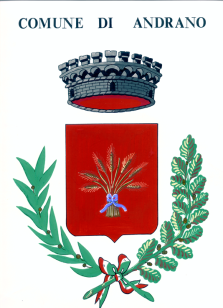 Prov. di Lecce==============